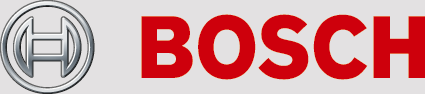 About this DocumentPurposeWhen preparing a specification, tender or quotation for a Bosch Integrus installation, it may be necessary to supply a detailed functional description of all equipment supplied. The Architect’s and Engineer’s Specifications presented in this publication are intended to be used for these purposes, and may be copied and/or reproduced as required.ScopeAn Integrus system can be used as part of a DCN Next Generation system. This Architect’s and Engineer’s Specifications only contains the functional description specific for the Integrus system. For the functional description of a DCN Next Generation system with Integrus, see the DCN Architect’s and Engineer’s Specifications. AudienceThese Architect’s and Engineer’s Specifications meet the needs of contractors, consultants and other professionals involved in project management, or in designing, specifying and procuring congress systems.CopyrightRobert Bosch GmbH, Germany, owns copyright of these specifications but authorized professional persons and organizations for the purpose of compiling tenders, specification proposals and related documentation in support of their sales and project management activities may reproduce them in whole or in part.Document FormatThe Architect’s and Engineer’s Specifications are available as a digital document in the Word format (.doc). All references to pages, figures, tables, etc. in this digital document contain hyperlinks to the referenced location. Special note: conference definitionFor the purpose of this specification, a conference is any gathering of delegates where audio amplification is requiredTable of contents1	Introduction	52	Scope of Specification	53	System Summary	53.1	System overview	53.2	System Functions	53.3	Compliance	63.4	First-line maintenance	63.5	Transmission Characteristics	63.6	System Audio Performance	63.7	Cabling and System Limits	64	Transmitter and Modules	64.1	Transmitter	64.2	Audio Input and Interpreter Module	74.3	Flight Case	85	Radiators and Accessories	85.1	Medium and High Power Radiators	85.2	Wall Mounting Bracket	95.3	Flight Case	96	Receivers, Battery Packs, Charging Units and Storage Suitcases	96.1	Receivers	96.2	NiMH Battery Pack	106.3	Charging Units	106.4	Flight Case	117	Headphones	117.1	Lightweight Stereo Headphones	117.2	Under The Chin Headphones	117.3	Single Earphone	127.4	Induction Loop Neckband	127.5	High Quality Dynamic Headphones	128	6-Channel Interpreter Desk and Accessories	128.1	6-Channel Interpreter Desk	128.2	Interpreter Headphones	138.3	Extension Cables	13IntroductionThe Integrus system is a language and audio distribution system that provides both the owners and the users of conference venues with a versatile means of language and audio distribution. Since it is essentially a wireless system, conference delegates have considerable freedom of movement within the conference venue, as they are not physically connected to the system. The use of digital audio means that additional information can be sent with the interpretation channels, and a high signal/noise ratio can be achieved. The system can transmit up to 32 languages or audio channels simultaneously, and the high-quality audio signals received by the delegates’ headphones leads to high speech intelligibility. The Integrus system conforms to all the relevant ISO and IEC standards.Scope of SpecificationThis specification shall cover the provision, installation and maintenance of the language and audio distribution system, which includes a transmitter, radiators, receivers, headphones and ancillary equipment.The specific functions needed in any individual situation shall be provided by selection and combination of the required system units. The system shall be extendible, both functionally and in size, by the addition of the required modules or units.System SummarySystem overviewThe system shall provide interference-free, high-quality audio distribution, which shall enable delegates to listen to language interpretations at conferences. It shall avoid disturbance from lighting systems by operating in the 2 to 8 MHz frequency band. It shall provide high-quality audio signals by employing advanced digital technology to minimize transmission errors and increase the signal-to-noise ratio. It shall enable the transmission of up to 32 separate channels. It shall also be possible to transmit a lesser number of higher-quality audio signals by 'combining' channels.The transmitter shall be the central element in the system. It shall accept inputs from either analogue or digital sources, modulate these signals on to carrier waves, and then transmit the waves to infra-red radiators located elsewhere in the conference venue. The transmitter shall be suitable for 19-inch rack or table-top mounting and shall have a dedicated slot for accommodating special interface modules to ensure compatibility with these external signal sources.The infra-red radiators shall output a modulated infra-red signal which conference delegates shall be able to receive on portable infra-red receivers. This infra-red signal shall be demodulated by the receivers and an audio signal shall be made available at an output that accepts headphones. The delegate shall be able to listen to the audio signal via the headphones. The system shall be wireless and the delegates shall require no physical connection to the system. One or more infra-red radiators shall be installed and positioned in accordance with their technical specifications.The system shall be of a modular design and it shall be possible to connect various combinations of a system. Systems shall be expanded or reduced in size by adding or removing equipment.The full range of Integrus products shall include a transmitter, audio input and interpreter modules, radiators and receivers. This range shall be complemented by headphones, battery charging equipment and radiator mounting equipment, all of which shall be fully compatible with and easily integrated into the system.Signal transmission and processing shall be by means of advanced digital audio and infra-red technology. This advanced digital and infra-red technology shall result in high level sound quality and speech intelligibility with no losses in signal quality or level during transmission. There shall be virtually no background noise, interference, cross talk or distortion.System FunctionsThe system in its most complete configuration shall provide all of the following functions by means of purpose-built professional equipment:Interfacing with DCN Next Generation systems;Interfacing with analogue systems such as CCS 800;Interfacing with emergency systems such as Praesideo and Plena;Accepting asymmetrical inputs;Generating DQPSK modulated carrier waves for up to 32 channels and transmitting these carrier waves to the infra-red radiator(s);Radiating modulated infra-red light at an intensity sufficient to ensure strong signal reception anywhere within the conference venue (subject to the stated specifications of the radiators);Enabling conference delegates to receive, select and listen to distributed languages and audio channels within the conference venue, by means of infra-red receivers and headphones;Providing facilities for mounting the infra-red radiators and storing and recharging infra-red receivers.All these functions shall be provided by the system. The system shall be simple and logical to operate by all personnel concerned as well as by delegates, and shall comply with accepted professional standards and practices for all the functions provided.ComplianceThe system shall comply with all applicable regulations and standards for equipment of this type, and especially with the IEC 61603 part 7, the standard for digital infra-red transmission for audio signals for conference and similar applications and IEC 60914, the standard for conference systems. In addition, the system shall comply with all applicable international, national and local regulations for the design, construction and installation of electrical equipment. First-line maintenanceThe system design shall permit fast and effective fault location and correction by local personnel. This shall be supported by built-in self-diagnostic functions. In particular, the transmitter shall have a display, which provides feedback about the system status and shall have a built-in mini infra-red radiator for system monitoring. System testing shall be possible by means of a test signal generated per audio input by the transmitter and by checking the coverage of the radiators by means of the receivers in a measurement mode. The infra-red radiators shall contain status indication LEDs.Transmission CharacteristicsThe system shall have the following transmission characteristics.System Audio PerformanceThe system shall have the following audio performance, measured from the audio input of a transmitter to the headphone output of a receiver:Cabling and System LimitsThe used cable shall be of the type 75 Ohm RG 59.The maximum number of radiators per HF output shallbe 30. The maximum cable length per HF output shall be 900 m.Transmitter and ModulesTransmitter The transmitter shall be suitable for 19-inch rack or table-top mounting and shall contain a dedicated slot for one module. The transmitter is the central element in the system. It shall accept analogue or digital input (from DCN Next Generation) and shall modulate these signals onto carrier waves and transmit these carrier waves to radiators located in the room.The transmitter shall offer the following features and benefits:Universal mains power facility for use worldwide Distribution of a maximum of 4, 8, 16 or 32 audio channelsSuitability for use with DCN Next Generation or analogue systems like the CCS 800Automatic distribution of emergency messages to all channelsAuxiliary mode for distribution of music to all channels during a breakFlexible configuration of channels and channel quality modes for efficient distributionAdjustable sensitivity for each input to enable fine tuning of audio levelsTest mode, which produces a different frequency tone for each input/channel, with the tone gradually rising as the channels are stepped through.Slave mode for distribution of signals from another transmitter, so multiple rooms can be used Built-in mini infra-red radiator for audio monitoringRadiator and system status indication via displayConfiguration of transmitter and system via a display and one single rotary push buttonAssignment of a unique name by the installer for each transmitter for easy identificationAssignment of a unique name by the installer for each audio channel. It shall be possible to select these names from a list of options or enter them manual.Automatic standby/on functionAutomatic synchronization to the number of channels in use in a DCN Next Generation system19" (2U) housing for table top use or rack mountingHandgrips for easy transportation19" rack mounting brackets, detachable feet and mounting accessories for modules includedSystem installation and operating manual on CD-ROMMains cable The transmitter shall have the following controls and indicators:2 x 16 character LCD display for status information and transmitter configurationRotary push button for navigation through menus and configuration Power on/off switch on front panelThe transmitter shall offer the following interconnection facilities:Male Euro socket for mains connectionSlot with audio data bus connector (H 15, female) for accepting audio input and interpreter module 4, 8, 16 or 32 cinch connectors for input of asymmetrical audio signalsTwo XLR sockets for input of symmetrical signals of floor, emergency messages or musicOne terminal block socket for distribution of emergency messages to all channels3.5 mm stereo headphone socket for monitoring inputs and channelsOne BNC connector for accepting an HF signal from another transmitter Six BNC connectors for output of HF signal to up to 30 radiators Two Optical Network Connectors for connection within a DCN Next Generation systemThe transmitter shall have the following physical characteristics:The transmitter shall have the following electrical characteristics:Asymmetrical audio inputs:  +3 dBV nominal,+6 dBV maximal(+/-6 dB)Symmetrical audio inputs: +15 dBV nominal, +18 dBV maximal (+/- 6 dB)Emergency switch connector: emergency control input Headphone output: 32 Ohm to 2 kOhmHF input: nominal 1 Vpp, minimum 10 mVpp, 75 OhmHF output: 1 Vpp, 6 VDC, 75 OhmMains voltage: 90 to 260 V, 50 to 60 HzPower consumption: maximal 55 W Power consumption (standby): 29 WThe transmitter shall be a Bosch INT-TX04, INT-TX08, INT-TX16, INT-TX32 or similar.Audio Input and Interpreter ModuleThe audio input and interpreter module shall be used for interfacing the system with analogue conference systems. Eight symmetrical audio inputs at the back of the module shall be routed to an audio bus. The symmetrical audio input and interpreters module shall also accept inputs from auxiliary audio input sources such as public address systems. The audio input and interpreter module shall offer the following features and benefits:Direct connection of up to 12 LBB 3222/04 Interpreter Desks for six languagesRouting of floor signal (for instance from a CCS 800 discussion system) to Interpreter DesksEight symmetrical inputsFacility for mounting input transformers for galvanic isolation between audio source and the transmitterThe audio input and interpreter module shall have the following controls and indicators:On-board switches, which shall be adjustable for directly connecting interpreter desks or other audio sourcesAn on-board switch, which shall be used to match the amplification of floor, signals from CCS 800 or from other analogue conference systemsAn on-board switch, which shall be used to replace the interpretation signal with the floor signal for distribution to the listeners when an interpreter channel is not in useThe audio input and interpreter module shall offer the following interconnection facilities:Symmetrical analogue audio input; 25-pole female sub-D connectorAudio and data bus connector; H 15 male connectorThe audio input and interpreter module shall have the following physical characteristics:The audio input and interpreter module shall have the following electrical characteristics:Audio input level with AGC: 	        -16.5 dBV (150 mVeff) to +3.5 dBV        (1500 mVeff)Audio input level without AGC: 	        -4.4 dBV (600 mVeff)Asymmetric input impedance: ≥ 10 kOhmDC input impedance: ≥ 200 kOhmThe audio input and interpreter module shall be the LBB 3422/20 or similar.Flight CaseThe flight case shall be used for storing and transportation of two 19” units, e.g. one central control unit plus one transmitter or audio expander..The flight case shall have the following features and benefits:Robust construction with reinforced cornersEasy to carry and storeShaped interiorHolds up to two 19” unitsThe flight case shall have the following physical characteristics:The flight case shall be the DCN-FCCCU or similar.Radiators and AccessoriesMedium and High Power RadiatorsThe infra-red radiators shall be medium and high-power infra-red radiators that are suitable for use in large areas. A selectable power output, coupled with the effective directionality of the radiators, shall give very good coverage of larger venues or halls with high ceilings. By strategic positioning of multiple units, even larger areas shall be covered economically and easily. If the radiators are not receiving carrier waves, the radiators shall switch to standby mode. The radiator shall offer the following features and benefits:The medium power radiator covers up to 1000 m2 (one carrier, 4 standard quality channels)The high power radiator covers up to 2000 m2 (one carrier, 4 standard quality channels) Power output selection for efficiency and economyUniversal mains power facility for use worldwide No fan - cooled by convection  - for quieter operation and less moving parts to wear outLED indicators for radiator status checkingCommunication between radiator and transmitter for easy checking by the operatorAutomatic switching on when transmitter is switched on and vice versaAutomatic gain control to ensure the IREDs (infra-red emitting diodes) function with maximum efficiencyAutomatic cable equalization to ensure maximum transmission efficiency with different quality of cablesAutomatic cable termination for simplified installation Temperature protection circuitry for automatic switching of radiator from full- to half- power if the temperature becomes too highBrackets for mounting on ceiling and floor stand, for simplified installationAdjustable radiator angle to ensure maximum coverageIREDs protected by a cover plate, so the units shall be easy to maintain and cleanAttractive and stylish designMains cable  The radiator shall have the following controls and indicators:Two yellow LEDs: one on each radiator panel to indicate that this panel is switched on and is receiving carrier waves from the transmitterTwo red LEDs: one on each radiator panel to indicate that this panel is in standby modeRed and yellow LEDs simultaneously illuminated to indicate the radiator panel is malfunctioningRed LED flashing and yellow LEDs to indicate the radiator panel is in temperature protection modePower reduction switch to reduce the output of the radiator to half-powerTwo delay compensation switches to compensate for differences in cable lengths between transmitter and radiatorsThe radiator shall offer the following interconnection facilities:Male Euro socket for mains connectionHF input and output connectors (2 x BNC) for connection to transmitter and loop-through to other radiators The radiator shall have the following physical characteristics:The radiator shall have the following electrical and optical characteristicsNumber of IREDs: 260 (LBB 4511/00), 
480 (LBB 4512/00)Total IR output at 20 °C: 	       8 Wrms 16 Wpp (LBB 4511/00),        16 Wrms 32 Wpp (LBB 4512/00)Total optical peak intensity:       9 W/sr (LBB 4511/00),        18 W/sr (LBB 4512/00)Angle of half intensity: +/- 22°HF input: nominal 1Vpp, minimal 10 mVppHF output: 1 Vpp, 6 VDC, 75 OhmMains voltage:  90 to 260 V, 50 to 60 HzPower consumption:        100 W (LBB 4511/00),        180 W (LBB 4512/00)  Power consumption (standby): 8 W (LBB 4511/00), 10 W (LBB 4512/00)The radiator shall be the Bosch LBB 4511/00, LBB 4512/00 or similar.Wall Mounting BracketThe wall mounting bracket shall be used for mounting the infra-red radiator.The wall mounting bracket shall have the following physical characteristicsThe wall mounting bracket shall be the Bosch LBB 3414/00 or similar.Flight Case The flight case shall be used for storing and transportation of radiators and cables.The flight case shall have the following features and benefits:Robust construction with reinforced cornersEasy to carry and storeShaped interiorHolds one radiatorThe flight case shall have the following physical characteristics:The flight case shall be the INT-FCRAD or similar.Receivers,  Packs, Charging Units and Storage SuitcasesReceiversThese ergonomically designed receivers shall incorporate the latest electronics technology - including a specially designed IC - to ensure maximum performance and a long battery lifetime. The receivers shall be suitable for both language and music distribution.The receiver shall offer the following features and benefits:Specially-designed IC for maximum performance and a long battery life timeRecharging electronics integrated in the chip to ensure optimum charging performance2-digit LCD display with battery and reception status indicationSynchronization facility so number of available channels is always the same as the number of channels in use by the system. This shall eliminate the need to scroll through unused channelsAutomatic muting of audio signal when the signal is too low, to ensure that the user shall only receive high-quality audioPower via disposable batteries (2x AA alkaline batteries, not included) or environmentally-friendly NiMH rechargeable battery pack No power used when headphone is disconnectedClip for easy wearingMeasurement mode for easy checking of radiator coverage Attractive and stylish designUp to 200 hours operation with alkaline batteriesUp to 75 hours operation with battery packRecharge from empty to full capacity within 1 hour and 45 minutesThe receiver shall have the following controls and indicators:2-digit LCD display with channel number, battery and reception status indicationOn/off buttonVolume control slide adjusterChannel selection up/down buttonsCharging indicator LEDThe receiver shall offer the following interconnection facilities:3.5 mm (0.14 in) stereo jack output socket for headphones contacts for use with AA alkaline batteriesConnector for use with battery packsCharging contacts on the left-hand side of the receiver for compatibility with LBB 4560/XX charging unitsThe receiver shall have the following physical characteristics:The receiver shall have the following electrical and optical characteristicsIR irradiance level: 4 mW/m2 per carrier Angle of half sensitivity: +/-50°Headphone output level at 2.4V (battery voltage):       450 mVrms (speech at maximum volume,        32 Ohm  headphone)Headphone output frequency range: 20 Hz to 20 kHzHeadphone output impedance: 32 Ohm to 2 kOhmMax. signal-to-noise ratio: > 80 dB(A)Supply voltage: 1.8 to 3.6 V, nominal 2.4 V Power consumption at 2.4 V: 15 mA (speech at maximum volume, 32 Ohm headphone)Power consumption (standby): < 1 mAThe receiver shall be the Bosch LBB 4540/04, 
LBB 4540/08, LBB 4540/32 or similar.NiMH  PackThese NiMH battery packs, available in sets of 10, shall be suitable for use with the receivers.The NiMH battery pack shall have temperature sensor for optimal charging processThe NiMH battery pack shall have the following physical characteristics:The NiMH battery pack shall have the following electrical characteristics:The NiMH battery pack shall be the Bosch LBB 4550/00 or similar.Charging UnitsThe charging units shall be used to recharge and store receiver units.The charging units shall offer the following features and benefits:Accommodation of up to 56 receiversUniversal mains power facility for use worldwide Mains input with loop-through facilitiesRapid recharging: maximum time required; 1 hour and 45 minutes Mains cable The charging units shall have the following controls and indicators:On/off switchCharging status indication shall be on the receiversThe charging units shall offer the following interconnection facilities:Mains input with loop-through facility; male and female Euro mains socket56 charging contacts. Compatibility with LBB 4540/XX receiversThe charging units shall have the following physical characteristics:The charging units shall have the following electrical characteristics:The charging units shall be the Bosch LBB 4560/00 (charging suitcase), LBB 4560/50 (charging cabinet) or similar.Flight CaseThe flight suitcase shall be used for storing and transportation up to 100 receivers.The flight case shall have the following physical characteristics:The storage suitcase shall be the INT-FCRX or similar.HeadphonesLightweight Stereo HeadphonesThe lightweight stereo headphones shall be suitable for use with the receivers. Dishwasher proof solid ear pads and replacement ear pads shall be suitable for use with these lightweight stereo headphones.The lightweight stereo headphones shall have the following physical and electrical characteristics:The lightweight stereo headphone shall be the Bosch 
LBB 3443/10 or similar. The set of solid ear pads shall be the Bosch HDP-LWSP or similar. The set of replacement ear pads shall be the Bosch LBB 3443/50 or similar.Under The Chin HeadphonesThe under the chin headphones shall be suitable for use with the receivers. A set of replacement ear tips shall be suitable for use with these under the chin headphones.The under the chin headphones shall have the following physical and electrical characteristics:The under the chin headphones shall be the 
LBB 3441/10 or similar. The set of replacement 
ear tips shall be LBB 3441/50 or similarSingle EarphoneThe single earphone shall be suitable for use with the receivers. The single earphone shall have the following physical and electrical characteristics:The single earphone shall be the LBB 3442/00 or similar.Induction  NeckbandThe induction loop neckband shall be suitable for use with the receivers. The induction loop neckband shall have the following physical and electrical characteristics:The induction loop neckband shall be the HDP-ILN or similar.High Quality Dynamic HeadphonesThe high quality dynamic headphones shall be suitable for use with the receivers. A set of replacement ear pads shall be suitable for use with these high quality dynamic headphones.The high quality dynamic headphones shall have the following physical and electrical characteristics:The high quality dynamic headphone shall be the 
LBB 3015/04 or similar. The replacement ear pads 
shall be the LBB 9095/50 or similar.6-Channel Interpreter Desk and Accessories6-Channel Interpreter Desk The 6-channel interpreter desk shall be a single-user, microprocessor-controlled interpreter desk, which shall offer an economical solution for providing interpretations to conference participants. It shall interface with the transmitter via the symmetrical audio input and interpreters module. The floor signal shall be routed from the transmitter to the interpreter desks. It shall be possible to use the 6-channel interpreter desk with loudspeaker either as a free-standing, desktop or flush-mounted unit.The 6-channel interpreter desk shall offer the following features and benefits:Built-in loudspeakerAccommodation of 6 different language channels plus the original floor languageLoop-through connection possibilities for up to 12 interpreter desks within and/or between interpreter boothsAccommodation of up to three interpreter desks per boothIncoming channel pre-selector key to eliminate the need to manually search through all available language channelsQuick switching between the floor language and the channel set on the channel selector to reduce the chance of operator errorsElectronic channel interlock function to prevent interpreters in different booths from using the same output channelAuto relay enable function to allow the interpreter to provide the auto relay language (OR2) for relay interpretationA disable function on channel B to allow the interpreter to disable channel B while ensuring that the desk remains connected to channel AThe 6-channel interpreter desk shall have the following controls and indicators:Microphone mounted on a flexible stem, complete with a light ring, which shall illuminate when the microphone is onHeadphone volume, treble and bass controlsA-B channel selector key with channel select indicatorsSix outgoing B-channel select keys with channel select indicatorsOutgoing ‘OR2’ (auto relay) indicator‘Channel engaged’ indicators to show which channels are in use by other interpretersMicrophone ‘mute’ keyMicrophone activating key with LED status indicatorSelect key with LED indicators for fast switching between the original floor language and the channel set on the channel selectorIncoming channel ‘OR2’ (auto relay) indicator to show that the original floor language has been replaced by a transfer interpretation channel, when the auto-relay facility is in operation.        Incoming language channel selector for headphone monitoringCall key (voice) to provide two-way communication between interpreter and chairman/operatorOutgoing message keyIncoming message indicatorRotary switch to preset the outgoing channel via the A outputThe 6-channel interpreter desk shall offer the following interconnection facilities:3 m cable terminated with a 25-pin sub D-type connector25-pin sub D-type socket for loop-through connections6.3 mm (0.25 in) stereo jack headphone connectors15-pole 180° DIN-type socket for connection of interpreter’s headset with microphone, plus switch to mute the built-in microphoneAuxiliary socket (message) for the desk’s message functionThe 6-channel interpreter shall have the following physical characteristicsThe 6-channel interpreter desk shall have the following electrical characteristics:The 6-channel interpreter desk shall be the LBB 3222/04 or similar. Interpreter HeadphonesThese lightweight, dynamic headphones shall be suitable for direct connection to the 6-channel interpreter desk. A set of replacement ear pads shall be suitable for use with these high quality dynamic headphones.The interpreter headphones shall have the following physical and electrical characteristics:The interpreter headphones shall be the LBB 9095/30 or similar. The replacement ear pads shall be the LBB 9095/50 or similar.Extension Cables The extension cables shall be used to interconnect 6-channel interpreter desks when the standard cabling is too short.The extension cables shall have the following physical characteristics:The extension cable shall be –or similar to-:LBB 3306/05 Extension cable assembly 5 m with       25-pole sub-D-type plug and socketLBB 3306/20 Extension cable assembly 20 m with       25-pole sub-D-type plug and socketLBB 3306/00 100 m installation cable without connectorsProduct index 	Part number		Description		PageTransmittersINT-TX04 	4-Channel Transmitter	6INT-TX08 	8-Channel Transmitter	6INT-TX16 	16-Channel Transmitter	6INT-TX32 	32-Channel Transmitter	6LBB 3422/20 	Symmetrical Audio Input and Interpreters Module	7DCN-FCCCU	Flight Case for Central Control Units	8Infra-red radiatorsLBB 4511/00	Medium-Power Radiator	8LBB 4512/00	High-Power Radiator	8LBB 3414/00	Wall Mounting Bracket	9INT-FCRAD	Flight Case for Radiator	9Infra-red receiversLBB 4540/04	4-Channel Pocket Receiver 	9LBB 4540/08	8-Channel Pocket Receiver	9LBB 4540/32	32-Channel Pocket Receiver	9LBB 4550/00	NiMH  Pack	                           10Charging units  LBB 4560/00	Charging Suitcase	            10LBB 4560/50	Charging Cabinet	10INT-FCRX	Flight Case for 100 LBB 4540 Pocket Receivers	11HeadphonesLBB 3443/00 	Lightweight Stereo Headphones	          11LBB 3434/10	Lightweight Stereo Headphones with durable cable	11 LBB 3443/50 	100 Pair of Replacement Ear pads	            11HDP-LWSP 	Solid Ear pads for LB 3443 Lightweight Stereo Headphones	11LBB 3441/10 	Under The Chin Stereo Headphones	11 LBB 3441/50 	1000 Replacement Ear tips 	          11LBB 3442/00 	Single Earphone	12HDP-ILN	Induction  Neckband	12LBB 3015/04 	High Quality Dynamic Stereo Headphones	12LBB 9095/50	25 Pair of Replacement Ear pads	          12LBB 9095/30	Interpreter Headphone	136-channel interpreter deskLBB 3222/04	6-Channel Interpreter Desk with Loudspeaker	            12	    LBB 3306/00	100 m installation cable without connectors	          13LBB 3306/05	5 m extension cable assembly with 25-pole sub-D-type plug and socket	13 								LBB 3306/20	20 m extension cable assembly with 25-pole sub-D-type plug and socket	13Integrus 
Architect and Engineering Specifications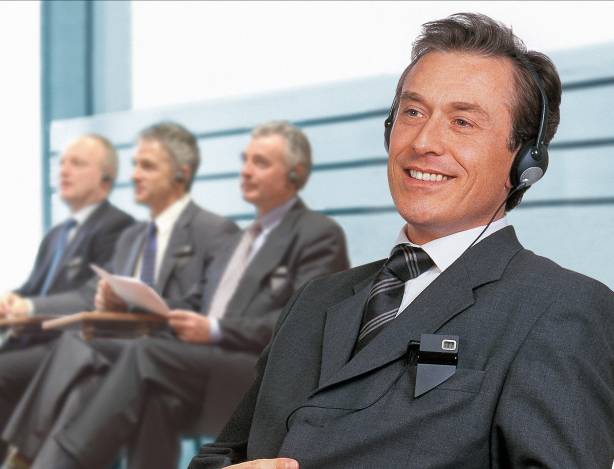 en	Architect & Engineering Specifications
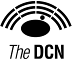 IR transmission wavelength870 nmModulation frequency	Carriers 0 to 5: 2 to 6 MHz, according to IEC 61603 part 7Carriers 6 and 7: up to 8 MHzProtocol and modulation	DQPSK, according to IEC  61603 part 7                                                                                                                                              60603 part 7Audio frequency response	Standard quality:20 Hz to 10 kHz (-3 dB) Premium quality:20 Hz to 20 kHz (-3 dB)Total harmonic distortion at 1 kHz< 0.05 %Crosstalk attenuation at 1 kHz> 80 dBDynamic range> 80 dBWeighted signal-to-noise ratio> 80 dB(A)MountingBrackets for 19" rack mounting or fixing to a table topDetachable feet for free-standing useDimensions (H x W x D)Table top use, without brackets, with feet: 92 x 440 x 350 mm 
(3.6 x 19.0 x 13.8 in) 19" rack use, with brackets, without feet: 88 x 483 x 350 mm 
(3.5 x 19.0 x 13.8 in), 36 mm (1.4 in) in front of brackets, 372 mm (14.6 in) behind bracketsWeightWithout brackets, with feet: 
6.8 kg (15.0 lbs)FinishCharcoal with silverMountingMounting plate and 2 screws                includedDimensions (H x W x D)100 x 54 x 231 mm(3.9 x 2.1 x 9.1 in)Weight188 g (0.41 lb)Dimensions (H x W x D)510 x 460 x 290 mm (20 x 18 x 11 in)Weight6.0 kg (13 lbs)FinishGreyMounting	 A suspension bracket shall be used for direct ceiling mountingAn adaptor with ½” Whitworth or M10 thread shall be used for mounting on floor standsA wall mounting bracket shall be used for fixing the radiator to wall surfacesDimensions 
(H x W x D) LBB 4511/00 without bracket200 x 500 X 175 mm (7.9 x 19.7 x 6.9 in)LBB 4512/00 without bracket300 x 500 x 175 mm (11.9 x 19.7 x 6.9 in)Radiator angle 0,15 and 30° for floor-stand mounting 0, 15, 30, 45, 60, 75 and 90° for wall/ceiling mountingWeight	LBB 4511/00 without bracket 
6.8 kg (15 lbs)LBB 4511/00 with bracket7.6 kg (17 lbs)LBB 4512/00 without bracket9.5 kg (21 lbs)LBB 4512/00 with bracket10.3 kg (23 lbs)Finish	Bronze colouredBronze coloredDimensions (H x W x D)200 x 280 x 160 mm (7.9 x 11.0 x 6.3 in)Weight1.8 kg (4.0 lb)FinishQuartz greyDimensions (H x W x D)250 x 540 x 400 mm (9 x 21 x 16 in)Weight7.0 kg (15 lbs)FinishGreyDimensions (H x W x D)155 x 45 x 30 mm (6.1 x 1.8 x 1.2 in)WeightExclusive batteries:75 g (0.16 lb)Inclusive batteries:125 g (0.28 lb)FinishCharcoal with silverDimensions (H x W x D)14 x 28 x 49 mm                                        (0.5 x 1.1 x 1.9 in)Weight50 g (0.11 lb)Voltage2.4 VCapacity1100 mAhMounting	LBB 4560/50: screws and plugs for wall mounting shall be includedDimensions (H x W x D)	LBB 4560/00:                                         230 x 690 x 530 mm 
(9 x 27 x 21 in)LBB 4560/50: 	130 x 680 x 520 mm (5 x 27 x 20 in)Weight excl receivers	LBB 4560/00: 15.5 kg (34 lbs)LBB 4560/50: 11.2 kg (25 lbs)Finish Charcoal with greyMains voltage90 to 260 V, 50 to 60 HzPower consumption56 receivers charging: 270 W Standby, no receivers in the charging unit: 17 W Dimensions (H x W x D)207 x 690 x 530 mm (8 x 27 x 21 in)Weight7.5 g (16.5 lbs)FinishGreyConnection1.3 m (4 ft) cable with 3.5 mm (0.14 in) gold-plated jack plug and durable cableImpedance32 OhmAudio frequency response50 Hz to 20 kHz (-10 dB)Power handling capacity50 mWSensitivity (1 kHz)98 dB SPL/earpiece at 1 mW/earpieceWeight70 g (0.16 lb)FinishCharcoal with silverConnection1.2 m (4 ft) cable with 3.5 mm  (0.14 in) gold-plated jack plugImpedance300 OhmAudio frequency response50 Hz to 5  kHz (-10 dB)Power handling capacity60 mWSensitivity (1kHz)107 dB SPL/earpiece at 1 mW  per earpieceWeight33 g (0.07 lb)FinishBlackConnection1.2 m (4 ft) cable with 3.5 mm (0.14 in) jack plugImpedance32 OhmAudio frequency response100 Hz to 5 kHz (-10 dB)Power handling capacity5 mWSensitivity (1 kHz) 114 dB SPL/earpiece at 1 mW per earpieceWeight25 g (0.06 lb)Finish Dark greyConnection 0.9 m (3 ft) cable with 3.5 mm (0.14 in) gold-plated jack plug0.9 m (3 ft) cable with 3.5 mm (0.14 in) gold-plated jack plugImpedance28 Ohms at 1 kHz28 Ohms at 1 kHzMagnetic field strength100 mA/m 15 cm (6 in) above loop at 85 μW at 1 kHz input (IEC 60118-4)Weight45 g (0.10 lb)FinishCharcoal with silverConnection1.2 m (4 ft) cable with 3.5 mm (0.14 in) gold-plated jack plugImpedance360 OhmAudio frequency response250 Hz to 13 kHz (-10 dB)Power handling capacity 200 mWSensitivity (1 kHz)96 dB SPL per earpiece at 1 mW per earpiece Weight90 g (0.20 lb)FinishBlack/greyMountingTable top or flush mountingDimensions  
(H (front)-H(rear) x W x D)20-58 x 250 x 189 mm (0.9-2.28 x 9.84 x 7.44 in)Weight1.75 kg (3.85 lb)FinishLight greyAudio frequency response125 Hz (-10 dB) to 12.5 kHz (-2 dB)Rated equivalent< 32 dB sound pressure due to inherent noiseTotal harmonic distortion< 5% at overload 	Crosstalk attenuation> 66 dBConnection1.5 m (59.05 in) cable with 6.3 mm (0.25 in) jack plugImpedance250 Hz to 13 kHz (-10 dB)Power handling capacity200 mWSensitivity (1kHz)97 dB SPL/earpiece at 0 dBV/system96 dB SPL/earpiece at 1 mW/earpieceWeight78 g (0.17 lb)FinishBlack/greyType of connectors25 pole sub-D-type with sliding lock mechanism and 25 pole sub-D-type socket with pin lock mechanismFinishGreyFor more information please visit www.boschsecurity.com© 2007 Bosch Security Systems B.V.Data subject to change without noticeApril 2007 | INT-A&E_2007-04-04